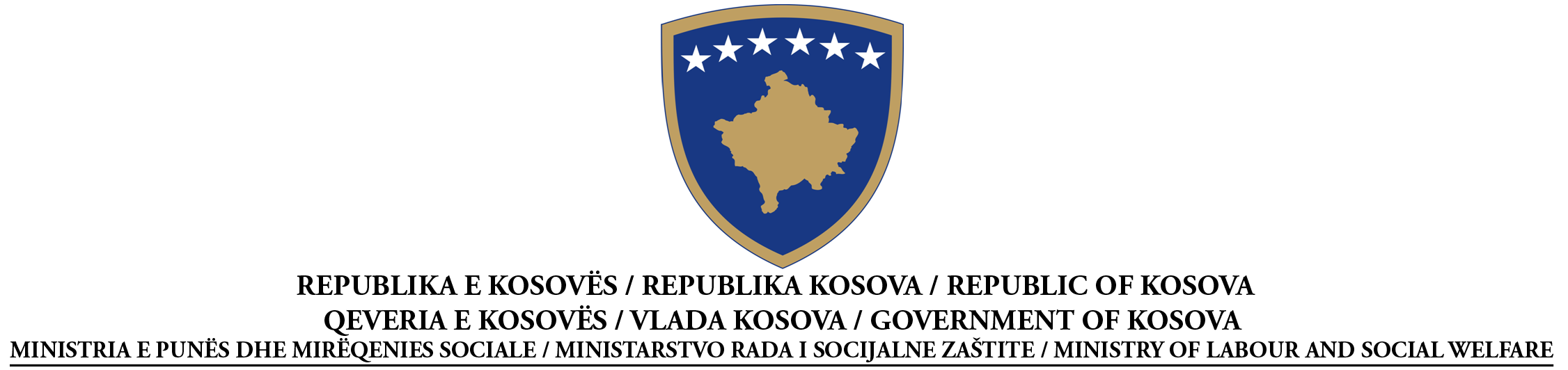 NJOFTIM PËR KONTRATËFURNIZIMSipas Nenit 40 të Ligjit Nr. 04/L-042 të Prokurimit Publik në Kosovë Data e përgatitjes së njoftimit:  06.11.2015Ky njoftim është përgatitur në GJUHËT:NENI I: AUTORITETI KONTRAKTUESI.1) EMRI DHE ADRESA E AUTORITETIT KONTRAKTUES (AK)Autoriteti kontraktues kryen blerje në emër të autoriteteve të tjera kontraktuese     Nëse po, specifiko identitetin e të gjithë Autoriteteve Kontraktuese që kanë të drejtë të bëjnë porosi nën termet e kontratës ose referoju një Aneksi.NENI II: LËNDA E KONTRATËSII.1) PËRSHKRIMIII.2) SASIA APO FUSHËVEPRIMI I KONTRATËSII.3) KOHËZGJATJA E KONTRATËS APO AFATET KOHORE PËR PËRFUNDIMNENI III: INFORMACIONET LIGJORE, EKONOMIKE, FINANCIARE DHE TEKNIKEIII.1) KUSHTET NË LIDHJE ME KONTRATËNIII.2) KUSHTET PËR PJESËMARRJEIII.3) KUSHTET SPECIFIKE PËR KONTRATAT E SHËRBIMEVENENI IV: PROCEDURAIV.1) LLOJI I PROCEDURËSIV.2) KRITERET E DHËNIESIV.3) INFORMACIONET ADMINISTRATIVENENI V: INFORMACIONET PLOTËSUESEV.1) ANKESATV.1.1) ADRESA E ORGANIT SHQYRTUES TË PROKURIMIT (OSHP)V.2) INFORMACIONET SHTESËNr i Prokurimit20915034 136ShqipSerbishtAnglishtEmri zyrtar: Ministria e Punës dhe Mirëqenies SocialeEmri zyrtar: Ministria e Punës dhe Mirëqenies SocialeEmri zyrtar: Ministria e Punës dhe Mirëqenies SocialeEmri zyrtar: Ministria e Punës dhe Mirëqenies SocialeAdresa Postare: Rr.”UÇK”, nr.1Adresa Postare: Rr.”UÇK”, nr.1Adresa Postare: Rr.”UÇK”, nr.1Adresa Postare: Rr.”UÇK”, nr.1Qyteti:  PrishtinëKodi postar: 10 000 Kodi postar: 10 000 Vendi: KosovëPersoni kontaktues: Feti Ibishi, Minavere GërguriPersoni kontaktues: Feti Ibishi, Minavere GërguriTelefoni: 038 212 480Telefoni: 038 212 480Email: minavere.gerguri@rks-gov.netEmail: minavere.gerguri@rks-gov.netFaksi: 038 200 26 069Faksi: 038 200 26 069Adresa e Internetit (nëse aplikohet):Adresa e Internetit (nëse aplikohet):“[shëno web e AK]”“[shëno web e AK]”PoJoII.1.1) Titulli i kontratës i dhënë nga autoriteti kontraktues:“Furnizim me pajisje të TI për nevojat e MPMS-së”II.1.1) Titulli i kontratës i dhënë nga autoriteti kontraktues:“Furnizim me pajisje të TI për nevojat e MPMS-së”II.1.1) Titulli i kontratës i dhënë nga autoriteti kontraktues:“Furnizim me pajisje të TI për nevojat e MPMS-së”II.1.2)  Lloji i kontratës dhe lokacioni i punëve,  vendi i dorëzimit apo realizimit, furnizime  , kontratë e njihershme)II.1.2)  Lloji i kontratës dhe lokacioni i punëve,  vendi i dorëzimit apo realizimit, furnizime  , kontratë e njihershme)II.1.2)  Lloji i kontratës dhe lokacioni i punëve,  vendi i dorëzimit apo realizimit, furnizime  , kontratë e njihershme)   Punë        Furnizime    Shërbime Ekzekutim Plani dhe ekzekutimi Realizimi, në çfarëdo mënyre, të punës, përgjegjës me kërkesa Blerja Qira financiare (lizing) Qira Blerje me këste Një kombinim i këtyreVendi apo vendndodhja kryesore e  punëve.Vendi kryesor i dorëzimit_____MPMS-Prishtinë__Vendi kryesor i realizimit__________________II.1.3) Njoftimi përfshinëNjë kontratë publikeKrijimin e kontratës publike kornizëII.1.3) Njoftimi përfshinëNjë kontratë publikeKrijimin e kontratës publike kornizëII.1.3) Njoftimi përfshinëNjë kontratë publikeKrijimin e kontratës publike kornizëII.1.5) Përshkrim i shkurtër i lëndës së kontratës_____________________________________________________________________________“Furnizim me pajisje të TI për nevojat e MPMS-së”II.1.5) Përshkrim i shkurtër i lëndës së kontratës_____________________________________________________________________________“Furnizim me pajisje të TI për nevojat e MPMS-së”II.1.5) Përshkrim i shkurtër i lëndës së kontratës_____________________________________________________________________________“Furnizim me pajisje të TI për nevojat e MPMS-së”II.1.6) Klasifikimi i Fjalorit të Përgjithshëm të Prokurimit (FPP):30.00.00.00-9II.1.6) Klasifikimi i Fjalorit të Përgjithshëm të Prokurimit (FPP):30.00.00.00-9II.1.6) Klasifikimi i Fjalorit të Përgjithshëm të Prokurimit (FPP):30.00.00.00-9II.1.7) Variantet pranohenII.1.7) Variantet pranohenII.1.7) Variantet pranohenII.1.8) Ndarja në PjesëII.1.8) Ndarja në PjesëII.1.8) Ndarja në PjesëII.1.9) Informacione lidhur me pjesët (nëse aplikohen)II.1.9) Informacione lidhur me pjesët (nëse aplikohen)II.1.9) Informacione lidhur me pjesët (nëse aplikohen)Sasia apo fushëveprimi i përgjithshëm (përfshirë të gjitha pjesët dhe opsionet nëse aplikohen)_________________________________________________________________________________________________________________________________________________________Kohëzgjatja në muaj ____ apo ditë   _________ (Kontratë e njëhershme.)    apoFillimi: 1 ditë pas nënshkrimit të kontrates Përfundimi: Me përfundimin e furnizimit me afat maximum 10 ditë nga data e  lëshimit të urdhërblerjesIII.1.1) Siguria e kërkuar e ekzekutimitNëse po,  vlera e sigurisë së ekzekutimit  ____ose _10__ % e vlerës së kontratës për një afat  prej 30 ditesh.III.1.2) Forma ligjore që do të merret përmes grupit të operatorëve ekonomik të cilëve do t`u jepet kontrata (nëse aplikohet):_______________________________________________________________________________III.1.3) Kushtet e tjera të veçanta me të cilat ka të bëjë ekzekutimi i kontratësNëse po, përshkrimi i kushteve të veçanta_______________________________________________________________________________III.2.1)  Kërkesat e përshtatshmërisë:Dëshmitë lidhur me kërkesat e pranueshmërise:Operatori ekonomik duhet te përmbush kërkesat mbi përshtatshmërinë sipas Ligjit Nr. 04/L-042 Neni 65, Një vërtetim i nënshkruar nga administrata tatimore e vendit të themelimit të operatorit ekonomik, se operatori ekonomik në fjalë nuk është me vonesë për pagimin e tatimeve së paku deri në tremujorin e fundit të vitit para dorëzimit të tenderit Një dokument lëshuar nga Gjykata kompetente që vërteton se operatori ekonomik i përmbush “Kërkesat e pershtatshmerise” për situatën referuar nenit 65, paragrafi 3, nen-paragrafi 3.1, 3.3, 3.4, 3.5 dhe 3.6 dhe paragrafi 4, nen-paragrafi 4.1, 4.2, dhe 4.4.Dëshmia e kërkuar dokumentare:Një deklarata nën Betim, e nënshkruar nga tenderuesi duke përdorur formën e përcaktuar ne dosjen e tenderit.Vërtetim nga Administrata Tatimore e Kosovës ( Fituesi))Vërtetim nga Gjykata Ekonomike ( Fituesi)Dëshmitë lidhur me kërkesat e pranueshmërise, pika 2 dhe 3, do të kërkohen nga tenderuesi të cilit autoriteti kontraktues ka ndër mend që t’ia jap kontratën. Këto dokumente duhet të dorëzohen nga tenderuesi para dhënies së kontratës. Në rast të dështimit të dorëzimit te këtij dokumenti, tenderi në fjalë do të refuzohet.III.2.2) Përshtatshmëria profesionale:Regjistrimi si operator ekonomik në regjistrin profesional, komercial dhe/apo regjistrin e ndërmarrjeve në vendin e juaj të themelimit;OE duhet te jete regjistruar pran ATK-seRegjistrimi si tatim pagues i TVSH-se; Dëshmia e kërkuar dokumentare:Certifikata e biznesit Certifikata e numrit FiskalCertifikata e TVSH-sëIII.2.3) Kapaciteti ekonomik dhe financiarN/AIII.2.4) Kapaciteti teknik dhe profesionalKërkohet garancion me shkrim min 2 vjeçar për te gjitha produktet e ofruara Deklaratë me shkrim mbi afatin e liferimit   maximum 10 dite nga data e dhënies se urdherblerjes-Te ofrohet katalogu me fotografi dhe specifikacion detal për produktet e ofruara.III.3.1)Ekzekutimi i shërbimeve i rezervuar për një profesion të caktuarNëse po, referenca për ligjin, rregulloren apo dispozitën administrative përkatëse  ________________________________________________________________________  _______________________________________________________________________III.3.2 Personat ligjor duhet të tregojnë emrat e kualifikimeve profesionale të personelit përgjegjës për ekzekutimin e shërbimeveIV.1.1) Lloji i procedurësIV.1.1) Lloji i procedurës  E hapurKuotim ÇmimiShëno në kutinë e duhur dhe fshije tjetrën Çmimi më i ulëtIV.3.1) Publikimet paraprake në lidhje me kontratën e njëjtëNëse po,Njoftim paraprakPublikime tjera (nëse aplikohen):  ______________________________IV.3.2) Kushtet për marrjen e dosjes së tenderitAfati i fundit për pranimin e kërkesave për  dosjen e tenderit:  data __10/11/2015___ ora 14:00   Dokumentet me pages  Nëse po, çmimi _____________________Kushtet dhe metoda e pagesës: ____________________________________________________IV.3.3) Afati i fundit për pranim të tenderëve: data _11/11/2014_     koha __14.00_   vendi__MPMS, rr.”UÇK”, nr.1, zyra nr.410, Prishtinë_______IV.3.4) Afati kohor për dorëzimin e tenderëve është shkurtuar: po               joNëse po, jep arsyetim  _____________________________________________________________________________________________________________________________IV.3.5) A është e nevojshme siguria e tenderit:Nëse po, vlera e sigurisë së tenderit: Vlefshmëria e sigurisë së tenderit në ditë ____ apo muaj IV.3.6) Periudha e vlefshmërisë së tenderit:: Deri më: data: ___/___/______   ditët ___30____ apo muajt _______IV.3.7) Takimi për hapjen e tenderëve:data _11.11.2015     koha _14.30_   vendi__ MPMS, rr.”UÇK”, nr.1, zyra nr.410, Prishtinë_______Çdo palë e interesuar mund të bëjë ankesë tek Organi Shqyrtues i Prokurimit, në bazë të dispozitave të Pjesës IX të Ligjit Nr. 04/L-042, Ligji për  Prokurimin Publik në Kosovë.Emri zyrtar: Organi Shqyrtues i ProkurimitEmri zyrtar: Organi Shqyrtues i ProkurimitEmri zyrtar: Organi Shqyrtues i ProkurimitAdresa e OSHP:  Rruga, GaribaldiAdresa e OSHP:  Rruga, GaribaldiAdresa e OSHP:  Rruga, GaribaldiQyteti: PrishtinëQyteti: PrishtinëKodi postar:Adresa elektronike (nëse aplikohet):Adresa elektronike (nëse aplikohet):Adresa elektronike (nëse aplikohet):Personi kontaktues:E-mail:E-mail:Telefoni:Faksi:Faksi:Shënim: operatorët ekonomik do të kenë të drejtë të dorëzojnë tenderin, kërkesën për pjesëmarrje dhe dokumentet e tjera të nevojshme apo dosjet të cilat u lejohen gjatë kryerjes së një aktiviteti të prokurimit në gjuhën Shqipe, Serbe dhe Angleze. Shto informacione tjera: